THIS REPORT MUST BE COMPLETED BY A MEMBER OF YOUR CLUBThis form is designed for completion using Microsoft Word (2007 Version and later).Please make entries in the text boxes, which will expand as you type.Name of School, College or other Institution that Received Your Scholarship GrantWhen was the Scholarship presented to the School? How many students were supported by the Scholarship?	Please describe your project and the outcomes that the Scholarship achieved:Please List the Expenses that the Scholarship FundedNOTE:All funded goods and services must be listed.  Insert rows if necessary.Copies of receipts for suppliers that provided $100 or more of goods and/or services must be included with this report.Is Your School Interested in Receiving Further Scholarships from Your Club?
Please provide any comments, suggestion or recommendations the school or your Club has regarding the Low-Level scholarship program.This Report was Written by:AuthorisationPresident’s Signature.....................................................................	Date...................................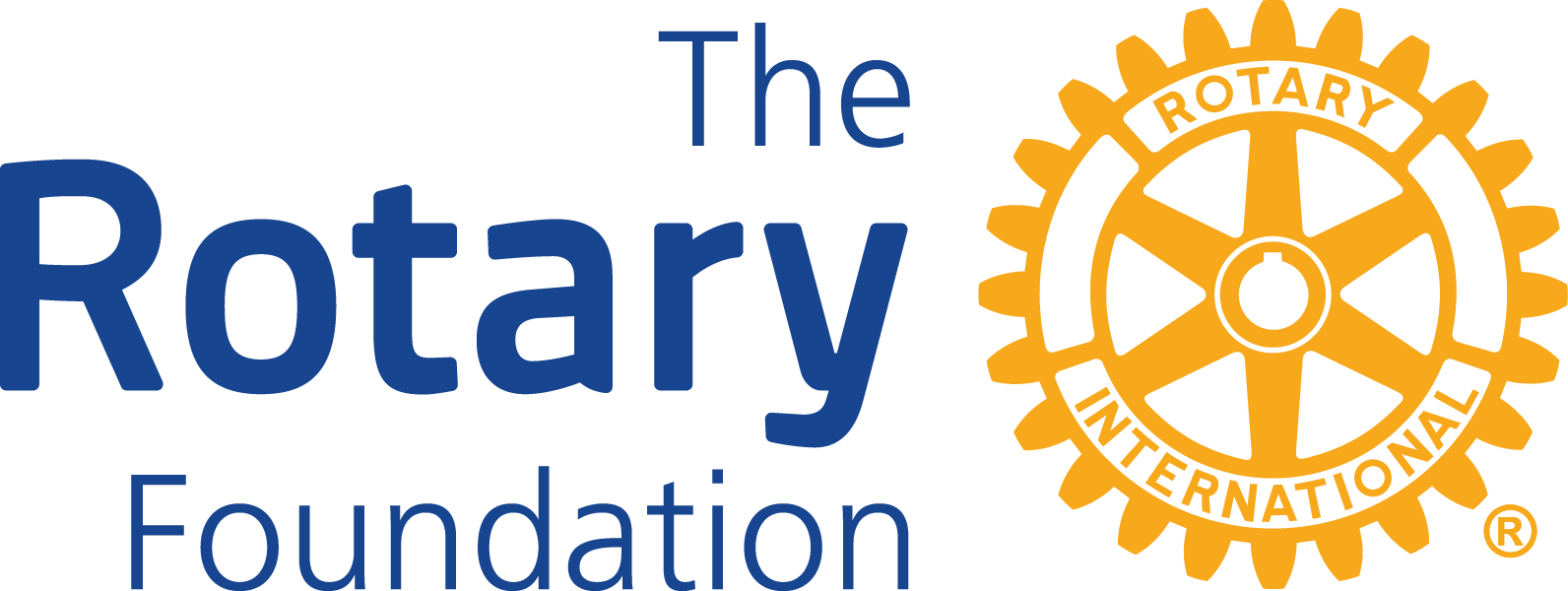 Low-Level ScholarshipGrant ReportDistrict 9810District 9810Report by Rotary Club of Report by Rotary Club of Report by Rotary Club of Scholarship Grant No:DGSName of School:Address of School:Principal’s Name:School Contact’s Name:Date: (mmm yy)	Description	DescriptionAmountTotal ExpenseRotarian’s Name:  Club President’s Name:  TO SUBMIT THIS REPORT:TO ENSURE CORRECT PAYMENT OF GRANTTO ENSURE CORRECT PAYMENT OF GRANTSend this Form to:	gmrichardson@bigpond.com OR:	PP Graham Richardson,
D9810 Grants Chair,
34 Ironbark Drive,
Templestowe Lower  Vic  3107Please enter your Club Banking Details:Please enter your Club Banking Details:Send this Form to:	gmrichardson@bigpond.com OR:	PP Graham Richardson,
D9810 Grants Chair,
34 Ironbark Drive,
Templestowe Lower  Vic  3107Account Name:Send this Form to:	gmrichardson@bigpond.com OR:	PP Graham Richardson,
D9810 Grants Chair,
34 Ironbark Drive,
Templestowe Lower  Vic  3107BSB Number:Send this Form to:	gmrichardson@bigpond.com OR:	PP Graham Richardson,
D9810 Grants Chair,
34 Ironbark Drive,
Templestowe Lower  Vic  3107Account Number: